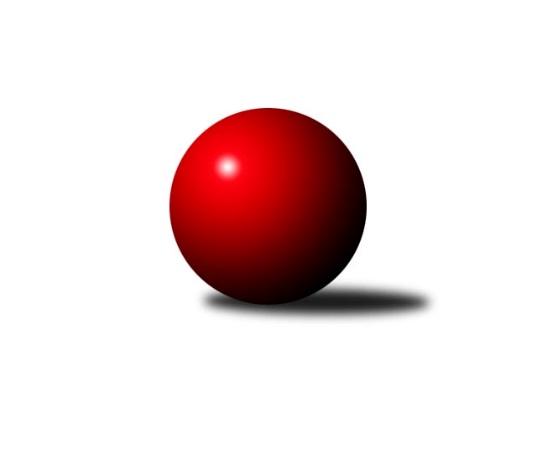 Č.4Ročník 2021/2022	10.10.2021Nejlepšího výkonu v tomto kole: 1283 dosáhlo družstvo: SK Baník Ratíškovice BJihomoravský KP dorostu 2021/2022Výsledky 4. kolaSouhrnný přehled výsledků:SK Baník Ratíškovice B	- SKK Dubňany 	2:2	1283:1236	2.0:4.0	10.10.SK Baník Ratíškovice A	- TJ Sokol Vracov B	4:0	1092:949	5.0:1.0	10.10.KK Vyškov	- TJ Lokomotiva Valtice  	2:2	952:816	3.0:3.0	10.10.KK Mor.Slávia Brno	- SK Podlužan Prušánky 		dohrávka		31.10.Tabulka družstev:	1.	SK Baník Ratíškovice A	4	3	1	0	13.0 : 3.0 	17.0 : 7.0 	 1161	7	2.	SK Baník Ratíškovice B	4	2	2	0	11.0 : 5.0 	15.0 : 9.0 	 1189	6	3.	SK Podlužan Prušánky	3	2	1	0	9.0 : 3.0 	13.0 : 5.0 	 1100	5	4.	SKK Dubňany	4	2	1	1	10.0 : 6.0 	16.0 : 8.0 	 1194	5	5.	KK Vyškov	4	1	2	1	8.0 : 8.0 	12.0 : 12.0 	 1012	4	6.	KK Mor.Slávia Brno	3	1	0	2	4.0 : 8.0 	5.0 : 13.0 	 1059	2	7.	TJ Lokomotiva Valtice 	4	0	1	3	2.0 : 14.0 	5.0 : 19.0 	 802	1	8.	TJ Sokol Vracov B	4	0	0	4	3.0 : 13.0 	7.0 : 17.0 	 834	0Podrobné výsledky kola:	 SK Baník Ratíškovice B	1283	2:2	1236	SKK Dubňany 	Kristýna Ševelová	 	 203 	 215 		418 	 0:2 	 445 	 	214 	 231		Michal Veselý	Taťána Tomanová	 	 197 	 206 		403 	 0:2 	 433 	 	205 	 228		Aleš Zlatník	Martina Koplíková	 	 247 	 215 		462 	 2:0 	 358 	 	168 	 190		Jaroslav Harca *1rozhodčí:  Vedoucí družstevstřídání: *1 od 47. hodu Patrik JurásekNejlepší výkon utkání: 462 - Martina Koplíková	 SK Baník Ratíškovice A	1092	4:0	949	TJ Sokol Vracov B	Tomáš Květoň	 	 212 	 177 		389 	 1:1 	 369 	 	189 	 180		Adam Baťka	Tomáš Dáňa	 	 169 	 173 		342 	 2:0 	 284 	 	140 	 144		Jakub Valko	David Kotásek	 	 183 	 178 		361 	 2:0 	 296 	 	127 	 169		Erik Presrozhodčí:  Vedoucí družstevNejlepší výkon utkání: 389 - Tomáš Květoň	 KK Vyškov	952	2:2	816	TJ Lokomotiva Valtice  	Jakub Sáblík	 	 166 	 162 		328 	 0:2 	 359 	 	167 	 192		Vít Baránek	Marek Zaoral	 	 140 	 166 		306 	 2:0 	 118 	 	118 	 0		Romana Škodová *1	Kryštof Pevný	 	 163 	 155 		318 	 1:1 	 339 	 	162 	 177		Zbyněk Škodarozhodčí:  Vedoucí družstevstřídání: *1 po 26. hodu nikdo nevystřídalNejlepší výkon utkání: 359 - Vít BaránekPořadí jednotlivců:	jméno hráče	družstvo	celkem	plné	dorážka	chyby	poměr kuž.	Maximum	1.	Aleš Zlatník 	SKK Dubňany 	424.83	289.2	135.7	4.7	3/3	(436)	2.	Michal Veselý 	SKK Dubňany 	421.00	291.0	130.0	7.2	3/3	(445)	3.	Martina Koplíková 	SK Baník Ratíškovice B	412.83	297.5	115.3	8.0	2/2	(462)	4.	Pavlína Sedláčková 	SK Podlužan Prušánky 	411.00	284.0	127.0	9.8	2/2	(416)	5.	Tomáš Květoň 	SK Baník Ratíškovice A	410.67	280.0	130.7	10.0	3/3	(435)	6.	Anna Poláchová 	SK Podlužan Prušánky 	409.75	277.5	132.3	9.8	2/2	(453)	7.	Taťána Tomanová 	SK Baník Ratíškovice B	402.33	283.7	118.7	9.7	2/2	(423)	8.	Josef Němeček 	KK Mor.Slávia Brno	396.00	279.3	116.7	12.3	3/3	(399)	9.	Vojtěch Toman 	SK Baník Ratíškovice A	392.67	273.7	119.0	9.7	3/3	(435)	10.	Kryštof Čech 	SK Podlužan Prušánky 	384.50	290.5	94.0	15.5	2/2	(423)	11.	Kryštof Pevný 	KK Vyškov	378.50	269.0	109.5	11.5	3/3	(408)	12.	Kristýna Ševelová 	SK Baník Ratíškovice B	373.33	272.7	100.7	10.8	2/2	(418)	13.	Adam Baťka 	TJ Sokol Vracov B	370.67	265.3	105.3	15.2	3/3	(394)	14.	Jindřich Doležel 	KK Mor.Slávia Brno	364.67	260.0	104.7	15.7	3/3	(378)	15.	David Kotásek 	SK Baník Ratíškovice A	363.83	259.2	104.7	15.0	3/3	(409)	16.	Jaroslav Harca 	SKK Dubňany 	343.25	263.8	79.5	16.0	2/3	(351)	17.	Vít Baránek 	TJ Lokomotiva Valtice  	342.00	240.5	101.5	20.5	2/3	(359)	18.	Zbyněk Škoda 	TJ Lokomotiva Valtice  	339.00	256.2	82.8	19.5	3/3	(353)	19.	Jakub Sáblík 	KK Vyškov	332.33	251.8	80.5	21.7	3/3	(374)	20.	Erik Pres 	TJ Sokol Vracov B	328.50	240.5	88.0	24.0	2/3	(361)	21.	Dominik Valent 	KK Vyškov	302.67	234.0	68.7	27.7	3/3	(318)	22.	Nikola Novotná 	KK Mor.Slávia Brno	294.50	221.0	73.5	24.0	2/3	(300)	23.	Romana Škodová 	TJ Lokomotiva Valtice  	294.00	228.0	66.0	29.0	2/3	(327)	24.	Jakub Valko 	TJ Sokol Vracov B	293.00	232.0	61.0	28.0	3/3	(312)		Dominik Jandásek 	TJ Sokol Vracov B	353.00	265.0	88.0	18.0	1/3	(353)		Tomáš Dáňa 	SK Baník Ratíškovice A	342.00	253.0	89.0	14.0	1/3	(342)		Marek Zaoral 	KK Vyškov	306.00	213.0	93.0	21.0	1/3	(306)		Jaromír Doležel 	KK Mor.Slávia Brno	305.00	219.0	86.0	18.0	1/3	(305)Sportovně technické informace:Starty náhradníků:registrační číslo	jméno a příjmení 	datum startu 	družstvo	číslo startu
Hráči dopsaní na soupisku:registrační číslo	jméno a příjmení 	datum startu 	družstvo	26691	Patrik Jurásek	10.10.2021	SKK Dubňany 	26316	Tomáš Dáňa	10.10.2021	SK Baník Ratíškovice A	Program dalšího kola:5. kolo17.10.2021	ne	9:00	TJ Sokol Vracov B - SK Baník Ratíškovice B	17.10.2021	ne	10:00	SK Podlužan Prušánky  - SK Baník Ratíškovice A	17.10.2021	ne	10:00	TJ Lokomotiva Valtice   - SKK Dubňany 	17.10.2021	ne	10:00	KK Vyškov - KK Mor.Slávia Brno	Nejlepší šestka kola - absolutněNejlepší šestka kola - absolutněNejlepší šestka kola - absolutněNejlepší šestka kola - absolutněNejlepší šestka kola - dle průměru kuželenNejlepší šestka kola - dle průměru kuželenNejlepší šestka kola - dle průměru kuželenNejlepší šestka kola - dle průměru kuželenNejlepší šestka kola - dle průměru kuželenPočetJménoNázev týmuVýkonPočetJménoNázev týmuPrůměr (%)Výkon3xMartina KoplíkováRatíškovice B4624xMartina KoplíkováRatíškovice B120.474622xMichal VeselýDubňany4452xPavlína SedláčkováPrušánky116.34294xAleš ZlatníkDubňany4332xMichal VeselýDubňany116.044452xPavlína SedláčkováPrušánky4293xAleš ZlatníkDubňany112.914331xKristýna ŠevelováRatíškovice B4181xKristýna ŠevelováRatíškovice B1094183xTaťána TomanováRatíškovice B4034xTaťána TomanováRatíškovice B105.09403